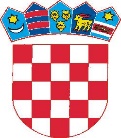 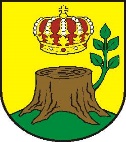 Temeljem članka 17. Zakona o ublažavanju i uklanjanju posljedica prirodnih nepogoda („Narodne novine“  br. 16/2019) i članka 30. Statuta općine Čaglin („Službeni glasnik općine Čaglin“ br.3/20 ) Općinsko vijeće općine Čaglin na 23. sjednici održanoj 21.prosinca 2020. donijelo jePLAN DJELOVANJA U PODRUČJU PRIRODNIH NEPOGODA ZA 2021. GODINUI.U skladu sa Zakonom o ublažavanju i uklanjanju posljedica prirodnih nepogoda predstavničko tijelo donosi Plan djelovanja za područje prirodnih  nepogoda za sljedeću kalendarsku godinu radi određenja mjera i postupanja djelomične sanacije šteta od prirodnih nepogoda.II.Plan djelovanja sadrži popis mjera i nositelja mjera u slučaju nastajanja prirodne, procjene osiguranja opreme i drugih sredstava za zaštitu i sprječavanje stradanja imovine, gospodarskih funkcija i stradanja stanovništva i druge mjere koje uključuju suradnju sa nadležnim tijelima, drugim tijelima, znanstvenim ustanovama i stručnjacima za prirodne nepogode.III.Predstavničko tijelo usvojilo je Plan djelovanja u području prirodnih nepogoda za 2020. godinu. U navedeni plan uključene su sve potrebne točke određene čl. 17 Zakona o ublažavanju i uklanjanju posljedica prirodnih nepogode.U Planu djelovanja u području prirodnih nepogoda za 2021. godinu dodatno će se obraditi:utjecaj klimatskih promjena na prirodne nepogode u skladu sa preporukom iz Strategije prilagodbe klimatskim promjenama u Republici Hrvatskoj za razdoblje do 2040. godine s pogledom na 2070. koju je donio Hrvatski sabor na sjednici 7. travnja 2020. godine,u odnosu na nositelje mjera prikazat će se cjeloviti sustav u odgovoru na prirodne nepogode,provest će se usklađenje procjene osiguranja opreme i drugih sredstava za zaštitu i sprječavanje stradanja imovine, gospodarskih funkcija i stradanja stanovništva sukladno Procjeni rizika od velikih nesreća,pružit će se  prikaz platformi kroz koji će se razvijati mjere koje uključuju suradnju s nadležnim tijelima, znanstvenim ustanovama i stručnjacima za područje prirodnih nepogoda.Ostali dio Plana preuzima se iz Plana djelovanja u području prirodnih nepogoda za 2020. godinu.IV.Izvršno tijelo podnosi predstavničkom tijelu do 31. ožujka tekuće godine, izvješće o izvršenju plana djelovanja za proteklu godinu.V.Ovaj Plan djelovanja u području prirodnih nepogoda za 2021. godinu stupa  na snagu s danom donošenja i objavit će se u „Službenom glasniku općine Čaglin“.OPĆINSKO VIJEĆEOPĆINE ČAGLINKLASA:021-05/20-01/6URBROJ:2177/03-01-20-29Čaglin, 21.prosinca 2020.										      Predsjednik	Ivan Demše,v.r.OBRAZLOŽENJEHrvatski sabor na sjednici održanoj 7. travnja 2020. godine donio je Strategiju prilagodbe klimatskim promjenama u Republici Hrvatskoj za razdoblje do 2040. godine s pogledom na 2070. koju je donio Hrvatski sabor na sjednici 7. travnja 2020. godine. Sukladno navedenom dokumentu preporuka je integrirati najvažnijih saznanja u planske dokumente na nacionalnoj i lokalnoj razini.Potrebno je prikazati cjeloviti sustav nositelja mjera koji imaju različite uloge u slučaju ostvarenja pojedine prirodne nepogode.Procjene osiguranja opreme i drugih sredstava za zaštitu i sprječavanje stradanja imovine, gospodarskih funkcija i stradanja stanovništva potrebno je uskladiti sa Procjenom rizika od velikih nesreća.Prema izvješću Europske agencije za okoliš, Republika Hrvatska pripada u skupinu  od tri europske zemlje sa najvećim kumulativnim udjelom šteta. Stoga je u narednom razdoblju potrebno odrediti platforme kroz koji će se razvijati mjere u odgovoru na prirodne nepogode koje uključuju suradnju s nadležnim tijelima, znanstvenim ustanovama i stručnjacima za područje prirodnih nepogoda.